ประกาศ สถานีตำรวจภูธรตาลสุมเรื่อง ประกาศผู้ชนะการเสนอราคา น้ำมันเชื้อเพลิง โดยวิธีเฉพาะเจาะจง***************************ตามที่ สถานีตำรวจภูธรตาลสุม ได้มีหนังสือเชิญชวนสำหรับการจัดซื้อน้ำมันเชื้อเพลิงรถยนต์เช่าและรถของทางราชการ ประจำเดือน  มีนาคม  ๒๕๖๗ โดยวิธีเฉพาะเจาะจง นั้นผู้ได้รับการคัดเลือก ได้แก่ สหกรณ์การเกษตรตาลสุม จำกัด  โดยเสนอราคาเป็นเงินทั้งสิ้น ๔๒,๗๒๗.๕๐ บาท  (สี่หมื่นสองพันเจ็ดร้อยยี่สิบเจ็ดบาทห้าสิบสตางค์) รวมภาษีมูลค่าเพิ่มและภาษีอื่น และค่าใช้จ่ายอื่นๆ ทั้งปวงประกาศ ณ วันที่   ๒๙  กุมภาพันธ์  พ.ศ.๒๕๖๗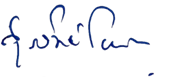                                                          พันตำรวจเอก                                                			   ( สุรวิทย์  โยนจอหอ )                                                                    ผู้กำกับการสถานีตำรวจภูธรตาลสุม